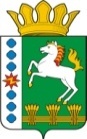 КОНТРОЛЬНО-СЧЕТНЫЙ ОРГАН ШАРЫПОВСКОГО РАЙОНАКрасноярского краяЗаключениена проект Постановления администрации Березовского сельсовета «О внесении изменений в Постановление администрации Березовского сельсовета от 30.10.2013 № 43 «Об утверждении муниципальной программы Березовского сельсовета «Муниципальное управление» (в ред. от 30.07.2015 № 23, от 30.12.2015 № 59, от 24.03.2016 № 10, от 08.11.2016 № 70, от 22.12.2016 № 93) 10 мая 2017 год 		                         				                    № 44Настоящее экспертное заключение подготовлено Контрольно – счетным органом Шарыповского района на основании ст. 157 Бюджетного  кодекса Российской Федерации, ст. 9 Федерального закона от 07.02.2011 № 6-ФЗ «Об общих принципах организации и деятельности контрольно – счетных органов субъектов Российской Федерации и муниципальных образований», ст. 5 Решения Шарыповского районного Совета депутатов от 20.09.2012 № 31/289р «О внесении изменений и дополнений в Решение Шарыповского районного Совета депутатов от 21.06.2012 № 28/272р «О создании Контрольно – счетного органа Шарыповского района» (в ред. от 20.03.2014 № 46/536р, от 25.09.2014 № 51/573р, от 26.02.2015 № 56/671р), пункта 1.2.3 Соглашения от 15.01.2015 «О передаче Контрольно-счетному органу Шарыповского района полномочий Контрольно-счетного органа Березовского  сельсовета по осуществлению внешнего муниципального финансового контроля».Представленный на экспертизу проект Постановления администрации Березовского сельсовета «О внесении изменений в Постановление администрации Березовского сельсовета от 30.10.2013 № 43 «Об утверждении муниципальной программы Березовского сельсовета «Муниципальное управление» (в ред. от 30.07.2015 № 23, от 30.12.2015 № 59, от 24.03.2016 № 10, от 08.11.2016 № 70, от 22.12.2016 № 93) направлен в Контрольно – счетный орган Шарыповского района   03 мая 2016 года, разработчиком данного проекта Постановления является администрация Березовского сельсовета Шарыповского района. Основанием для разработки муниципальной программы являются:- статья 179 Бюджетного кодекса Российской Федерации;- Постановление администрации Березовского сельсовета от 30.07.2013 № 28/2 «Об утверждении Порядка принятия решений о разработке  муниципальных программ Березовского сельсовета, их формировании и реализации»;- распоряжение администрации Березовского сельсовета от 01.08.2013  № 45-р «Об утверждении перечня муниципальных программ Березовского  сельсовета».Ответственный исполнитель муниципальной программы администрация Березовского сельсовета.Соисполнители муниципальной программы отсутствуют.Подпрограммами муниципальной программы являются:«Управление муниципальным имуществом и  земельными ресурсами».«Управление муниципальными финансами».«Обеспечения документами территориального планирования».«Повышение энергетической эффективности и сокращение энергетических издержек в бюджетном секторе».«Обеспечение реализации муниципальной программы».Мероприятие проведено 05-10 мая 2017 года.В ходе подготовки заключения Контрольно – счетным органом Шарыповского района были проанализированы следующие материалы:- проект Постановления администрации Березовского сельсовета «О внесении изменений в постановление администрации Березовского сельсовета от 30.10.2013 № 43 «Об утверждении муниципальной программы Березовского сельсовета «Муниципальное управление» (в ред. от 30.07.2015 № 23, от 30.12.2015 № 59, от 24.03.2016 № 10, от 08.11.2016 № 70, от 22.12.2016 № 93);- паспорт муниципальной программы Березовского сельсовета «Муниципальное управление».Рассмотрев представленные материалы к проекту Постановления муниципальной программы «Муниципальное управление» установлено следующее:В соответствии с проектом паспорта Программы происходит изменение по строке (пункту) «Информация по ресурсному обеспечению программы, в том числе в разбивке по источникам финансирования по годам реализации программы, после внесения изменений строка  будет читаться:Увеличение объемов бюджетных ассигнований на реализацию муниципальной программы составило в сумме 814,69 тыс.руб. руб. (3,09%), в том числе:- за счет средств федерального бюджета в сумме 538,81 тыс.руб. (53,56%);- за счет средств бюджета поселения в сумме 275,88 тыс.руб. (1,12%).В соответствии с паспортом подпрограммы 1 «Управление муниципальным имуществом и  земельными ресурсами» муниципальной программы вносятся изменения, после внесения изменений строка будет читаться:Увеличение  объемов бюджетных ассигнований на реализацию подпрограммы 1 «Управление муниципальным имуществом и  земельными ресурсами» муниципальной программы за счет средств бюджета поселения в 2017 году на сумму 13,92 тыс. руб. (0,86%) на страхование гидротехнического содержания в д. Горбы, в соответствии с Федеральным законом от 27 июля 2010 г. № 225-ФЗ «Об обязательном страховании гражданской ответственности владельца опасного объекта за причинение вреда в результате аварии на опасном объекте».В соответствии с паспортом подпрограммы 5 «Обеспечение реализации муниципальной программы» муниципальной программы вносятся изменения, после внесения изменений строка будет читаться:Увеличение  объемов бюджетных ассигнований на реализацию подпрограммы 5 на сумму 800,77 тыс. руб. (3,26%), в том числе:- за счет средств федерального бюджета в сумме 538,81 тыс.руб. (53,56%) на осуществление первичного воинского учета на территориях, где отсутствуют военные комиссариаты: 2017 год – 4,69 тыс.руб. (1,81%), 2018 год – 267,06 тыс.руб. (100,00%), 2019 год – 267,06 тыс.руб. (100,00%);- за счет средств бюджета поселения увеличение бюджетных ассигнований в сумме 261,96 тыс.руб. (1,12%), из них: на ремонт септика у здания сельсовета и ремонт санузла в здании сельсовета в сумме 149 961,00 рублей;на пропитку крыши здания сельсовета в целях противопожарной безопасности в сумме 60 000,00 рублей;на проведение медосмотра работников сельсовета и на приобретение принтеров и автозапчастей в сумме 52 000,00 рублей.На основании выше изложенного Контрольно – счетный орган Шарыповского района предлагает администрации Березовского сельсовета принять проект Постановления администрации Березовского сельсовета «О внесении изменений и дополнений в Постановление администрации Березовского сельсовета от 30.10.2013 № 43 «Об утверждении муниципальной программы Березовского сельсовета «Муниципальное управление» (в ред. от 30.07.2015 № 23, от 30.12.2015 № 59, от 24.03.2016 № 10, от 08.11.2016 № 70, от 22.12.2016 № 93).Председатель Контрольно – счетного органа 						               Г.В. СавчукИнформация по ресурсному обеспечению программы, в том числе в разбивке по источникам финансирования, по годам реализации программы Предыдущая редакция ПостановлениеПредлагаемая редакция программы (проект Постановления)Информация по ресурсному обеспечению программы, в том числе в разбивке по источникам финансирования, по годам реализации программы Планируемое финансирование программных мероприятий  составляет       26 328,63 тыс. руб., в том числе за счет средств:Планируемое финансирование программных мероприятий  составляет       27 143,32 тыс. руб., в том числе за счет средств:Информация по ресурсному обеспечению программы, в том числе в разбивке по источникам финансирования, по годам реализации программы из федерального бюджета  1 006,02 тыс. руб. из них:из федерального бюджета  1 544,83 тыс. руб. из них:Информация по ресурсному обеспечению программы, в том числе в разбивке по источникам финансирования, по годам реализации программы 2014 год – 248,60 тыс.руб.;2014 год – 248,60 тыс.руб.;Информация по ресурсному обеспечению программы, в том числе в разбивке по источникам финансирования, по годам реализации программы 2015 год – 233,65 тыс.руб.;2015 год – 233,65 тыс.руб.;Информация по ресурсному обеспечению программы, в том числе в разбивке по источникам финансирования, по годам реализации программы 2016 год – 264,27 тыс.руб.;2016 год – 264,27 тыс.руб.;Информация по ресурсному обеспечению программы, в том числе в разбивке по источникам финансирования, по годам реализации программы 2017 год -  259,50 тыс.руб.;2018 год – 0,00 тыс.руб.;2019 год – 0,00 тыс.руб.2017 год -  264,19 тыс.руб.;2018 год – 267,06 тыс.руб.;2019 год – 267,06 тыс.руб.Информация по ресурсному обеспечению программы, в том числе в разбивке по источникам финансирования, по годам реализации программы из краевого бюджета 71,67 тыс. руб.,  из них:из краевого бюджета 71,67 тыс. руб.,  из них:Информация по ресурсному обеспечению программы, в том числе в разбивке по источникам финансирования, по годам реализации программы 2014 год – 7 52 тыс.руб.;2014 год – 7 52 тыс.руб.;Информация по ресурсному обеспечению программы, в том числе в разбивке по источникам финансирования, по годам реализации программы 2015 год – 7,49 тыс.руб.;2015 год – 7,49 тыс.руб.;Информация по ресурсному обеспечению программы, в том числе в разбивке по источникам финансирования, по годам реализации программы 2016 год – 34,46 тыс.руб.;2016 год – 34,46 тыс.руб.;Информация по ресурсному обеспечению программы, в том числе в разбивке по источникам финансирования, по годам реализации программы 2017 год – 7,40 тыс.руб.;2018 год – 7,40 тыс.руб.2019 год – 7,40 тыс.руб.из районного бюджета 592,13 тыс. руб., из них:2014 год – 4,60 тыс.руб.;2015 год – 587,53 тыс.руб.;2016 год – 0,00 тыс.руб.;2017 год – 0,00 тыс.руб.;2018 год – 0,00 тыс.руб.;2019 год – 0,00 тыс.руб.2017 год – 7,40 тыс.руб.;2018 год – 7,40 тыс.руб.2019 год – 7,40 тыс.руб.из районного бюджета 592,13 тыс. руб., из них:2014 год – 4,60 тыс.руб.;2015 год – 587,53 тыс.руб.;2016 год – 0,00 тыс.руб.;2017 год – 0,00 тыс.руб.;2018 год – 0,00 тыс.руб.;2019 год – 0,00 тыс.руб.Информация по ресурсному обеспечению программы, в том числе в разбивке по источникам финансирования, по годам реализации программы из бюджета поселения   24 658,81 тыс. руб. из них:из бюджета поселения   24 934,69 тыс. руб. из них:Информация по ресурсному обеспечению программы, в том числе в разбивке по источникам финансирования, по годам реализации программы 2014 год – 4 776,94 тыс.руб.;2014 год – 4 776,94 тыс.руб.;Информация по ресурсному обеспечению программы, в том числе в разбивке по источникам финансирования, по годам реализации программы 2015 год – 3 847,64 тыс.руб.;2015 год – 3 847,64 тыс.руб.;Информация по ресурсному обеспечению программы, в том числе в разбивке по источникам финансирования, по годам реализации программы 2016 год – 3 969,13 тыс.руб.;2016 год – 3 969,13 тыс.руб.;Информация по ресурсному обеспечению программы, в том числе в разбивке по источникам финансирования, по годам реализации программы 2017 год -  4 035,70 тыс.руб.;2018 год – 4 033,20 тыс.руб.;2019 год – 3 996,20 тыс.руб.2017 год -  4 311,58 тыс.руб.;2018 год – 4 033,20 тыс.руб.;2019 год – 3 996,20 тыс.руб. Объемы и источники финансирования подпрограммы Предыдущая редакция ПостановлениеПредлагаемая редакция программы (проект Постановления) Объемы и источники финансирования подпрограммы Планируемое финансирование программных мероприятий  составляет    1 615,97 тыс. руб., в том числе:за счет средств районного бюджета 587,53 тыс. руб., из них:2014 год – 0,00 тыс.руб.;2015 год – 587,53 тыс.руб.;2016 год – 0,00 тыс.руб.;2017 год – 0,00 тыс.руб.;2018 год – 0,00 тыс.руб.;2019 год – 0,00 тыс.руб.за счет средств бюджета поселения   1 028,44 тыс. руб., из них:2014 год – 1 009,52 тыс.руб.;2015 год – 4,52 тыс.руб.;2016 год – 14,40 тыс.руб.;2017 год – 0,00 тыс.руб.;2018 год – 0,00 тыс.руб.2019 год – 0,00 тыс.руб.Планируемое финансирование программных мероприятий  составляет    1 629,89 тыс. руб., в том числе:за счет средств районного бюджета 587,53 тыс. руб., из них:2014 год – 0,00 тыс.руб.;2015 год – 587,53 тыс.руб.;2016 год – 0,00 тыс.руб.;2017 год – 0,00 тыс.руб.;2018 год – 0,00 тыс.руб.;2019 год – 0,00 тыс.руб.за счет средств бюджета поселения   1 042,36 тыс. руб., из них:2014 год – 1 009,52 тыс.руб.;2015 год – 4,52 тыс.руб.;2016 год – 14,40 тыс.руб.;2017 год – 13,92 тыс.руб.;2018 год – 0,00 тыс.руб.2019 год – 0,00 тыс.руб.Объемы и источники финансирования подпрограммыПредыдущая редакция ПостановлениеПредлагаемая редакция программы (проект Постановления)Объемы и источники финансирования подпрограммыПланируемое финансирование программных мероприятий  составляет    24 549,96 тыс. руб., в том числе:Планируемое финансирование программных мероприятий  составляет    25 350,73 тыс. руб., в том числе:Объемы и источники финансирования подпрограммыза счет средств  федерального бюджета  1 006,02 тыс. руб., из них:за счет средств  федерального бюджета  1 544,83 тыс. руб., из них:Объемы и источники финансирования подпрограммы2014 год – 248,60 тыс.руб.;2014 год – 248,60 тыс.руб.;Объемы и источники финансирования подпрограммы2015 год – 233,65 тыс.руб.;2015 год – 233,65 тыс.руб.;Объемы и источники финансирования подпрограммы2016 год – 264,27 тыс.руб.;2016 год – 264,27 тыс.руб.;Объемы и источники финансирования подпрограммы2017 год -  259,50 тыс.руб.;2018 год – 0,00 тыс.руб.;2019 год – 0,00 тыс.руб.2017 год -  264,19 тыс.руб.;2018 год – 267,06 тыс.руб.;2019 год – 267,06 тыс.руб.Объемы и источники финансирования подпрограммыза счет средств краевого бюджета 71,67 тыс. руб.,  из них:за счет средств краевого бюджета 71,67 тыс. руб.,  из них:Объемы и источники финансирования подпрограммы2014 год – 7,52 тыс.руб.;2014 год – 7,52 тыс.руб.;Объемы и источники финансирования подпрограммы2015 год – 7,49 тыс.руб.;2015 год – 7,49 тыс.руб.;Объемы и источники финансирования подпрограммы2016 год – 34,46 тыс.руб.;2016 год – 34,46 тыс.руб.;Объемы и источники финансирования подпрограммы2017 год – 7,40 тыс.руб.;2018 год – 7,40 тыс.руб.;2019 год – 7,40 тыс.руб.2017 год – 7,40 тыс.руб.;2018 год – 7,40 тыс.руб.;2019 год – 7,40 тыс.руб.Объемы и источники финансирования подпрограммыза счет средств бюджета поселения   23 472,27 тыс. руб., из них:за счет средств бюджета поселения   23 734,23 тыс. руб., из них:Объемы и источники финансирования подпрограммы2014 год – 3 694,28 тыс.руб.;2014 год – 3 694,28 тыс.руб.;Объемы и источники финансирования подпрограммы2015 год – 3 762,16 тыс.руб.;2015 год – 3 762,16 тыс.руб.;Объемы и источники финансирования подпрограммы2016 год – 3 953,73 тыс.руб.;2016 год – 3 953,73 тыс.руб.;Объемы и источники финансирования подпрограммы2017 год – 4 034,70 тыс.руб.;2018 год – 4 032,20 тыс.руб.;2019 год – 3 995,20 тыс.руб.2017 год – 4 296,66 тыс.руб.;2018 год – 4 032,20 тыс.руб.;2019 год – 3 995,20 тыс.руб.